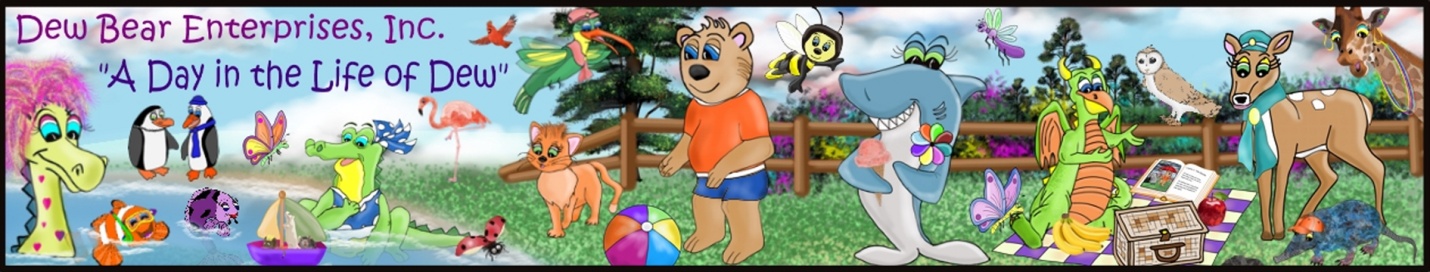 To place an order:  print this form, fill it out, scan it, and e-mail it to dewbear@mindspring.com. Upon receipt, we’ll e-mail you an invoice. You can pay by check or pay-pal (or you can call 336-525-2274 to place an order by phone). Orders will be shipped as quickly as possible. Shipping charges will apply. If placing an order for delivery in North Carolina, sales tax will be added.Which book(s) would you like and how many?Dew Series - Book 1 – Dew has a M.O.M. (Mountain of Memories) 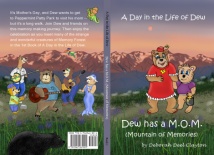 	Paperback  ($6.99 each)		Qty 	Hardcover ($13.99 each)	Qty 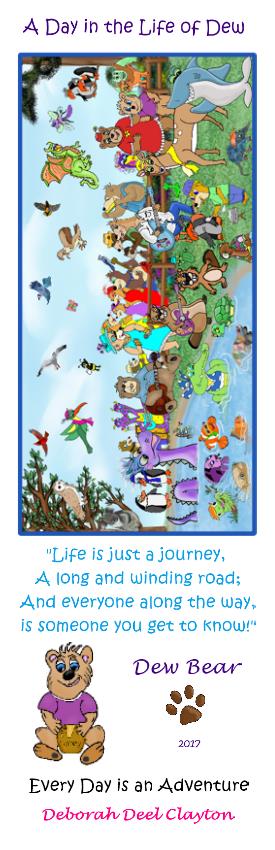 Dew Series Book 2 – Dragon Quest (How Dew Met Fig) 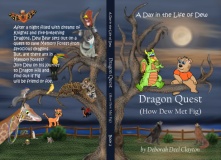 	Paperback  ($7.99 each)		Qty 	Hardcover ($14.99 each)	Qty Dew Series Book 3 – Saving Tess 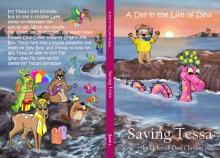 	Paperback  ($7.99 each)		Qty 	Hardcover ($14.99 each)	Qty Dew Series Book 4 – A Penny for Your Thoughts 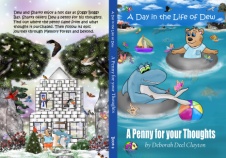 	Paperback  ($7.99 each)		Qty 	Hardcover ($14.99 each)	Qty Dew Series Book 5 – Sharky’s Special Day 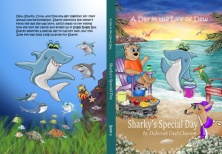 	Paperback  ($7.99 each)		Qty 	Hardcover ($14.99 each)	Qty Dew Series Book 6 – Heroes In Memory Forest 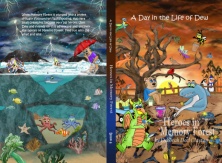 	Paperback  ($7.99 each)		Qty 	Hardcover ($14.99 each)	Qty Dew Series Book 7 – Trick-or-Treatment 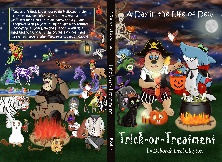 	Paperback  ($7.99 each)		Qty 	Hardcover ($14.99 each)	Qty Dew Series Book 8 – Small can be the Right Size 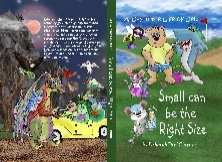 	Paperback  ($7.99 each)		Qty 	Hardcover ($14.99 each)	Qty Book choices are continued on next pageMagic Pencil (a non-Dew Bear series book)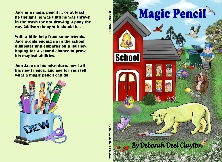 	Paperback  ($4.99 each)		Qty 	(Not available in Hardcover)	 My Name is Willa (a non-Dew Bear series book) 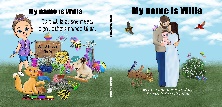 	Hardcover  ($12.00 each)	Qty	Qty 	(Not available in paperback)Fantastical Voyage (a non-Dew Bear series book)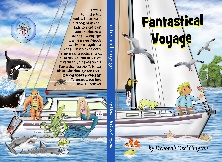 	Paperback  ($8.99 each)		Qty 	Hardcover ($15.99 each)	Qty Your Contact Information:Name								  Phone #e-mail address  Mailing addressPayment Preference:        Paypal                       Personal Ck (ck orders will be shipped once check is received)	Special Instructions:          If you would like the book(s) personalized, please print the child’s name(s) in the special instructions.How did you hear about Dew Bear? 									Thank you for your interest in the books published by Dew Bear Enterprises Inc.